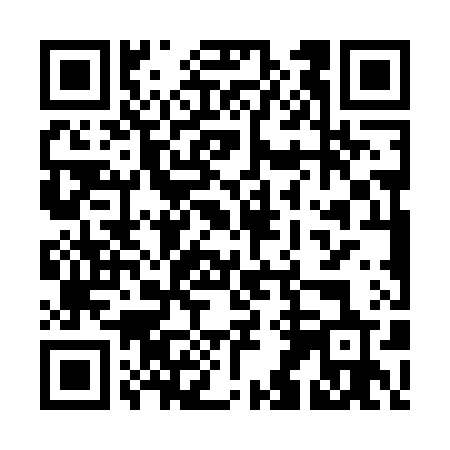 Ramadan times for Jennersdorf, AustriaMon 11 Mar 2024 - Wed 10 Apr 2024High Latitude Method: Angle Based RulePrayer Calculation Method: Muslim World LeagueAsar Calculation Method: ShafiPrayer times provided by https://www.salahtimes.comDateDayFajrSuhurSunriseDhuhrAsrIftarMaghribIsha11Mon4:344:346:1612:053:175:565:567:3112Tue4:324:326:1412:053:185:575:577:3313Wed4:304:306:1212:053:195:595:597:3414Thu4:284:286:1012:053:206:006:007:3615Fri4:264:266:0812:043:216:026:027:3716Sat4:244:246:0612:043:226:036:037:3917Sun4:224:226:0412:043:236:046:047:4118Mon4:204:206:0212:033:236:066:067:4219Tue4:174:176:0012:033:246:076:077:4420Wed4:154:155:5812:033:256:096:097:4521Thu4:134:135:5612:033:266:106:107:4722Fri4:114:115:5412:023:276:116:117:4823Sat4:094:095:5212:023:276:136:137:5024Sun4:064:065:5012:023:286:146:147:5225Mon4:044:045:4812:013:296:166:167:5326Tue4:024:025:4612:013:306:176:177:5527Wed4:004:005:4412:013:306:186:187:5728Thu3:573:575:4212:003:316:206:207:5829Fri3:553:555:4012:003:326:216:218:0030Sat3:533:535:3812:003:326:236:238:0231Sun4:504:506:361:004:337:247:249:031Mon4:484:486:3412:594:347:257:259:052Tue4:464:466:3212:594:347:277:279:073Wed4:434:436:3012:594:357:287:289:084Thu4:414:416:2812:584:367:297:299:105Fri4:394:396:2612:584:367:317:319:126Sat4:364:366:2412:584:377:327:329:147Sun4:344:346:2212:584:387:347:349:168Mon4:314:316:2012:574:387:357:359:179Tue4:294:296:1912:574:397:367:369:1910Wed4:274:276:1712:574:407:387:389:21